(НАИМЕНОВАНИЕ СТРУКТУРНОГО ПОДРАЗДЕЛЕНИЯ)                                  АКТ                     ________№_________      О выделении к уничтожению документов,                     не подлежащих хранениюОтобраны к уничтожению как не имеющие научно-исторической ценности и утратившие практическое значение документы:Итого: (цифрами и прописью) дел за _______________________ годы.Наименование должности лица, ответственного за делопроизводство 	И.О. ФамилияРуководитель структурного подразделения	И.О. ФамилияСогласовано:Заведующий архивом                                                                                               И.О. ФамилияДата: _____________ПРИЛОЖЕНИЕ 5УТВЕРЖДАЮПроректор по подчинению__________ И.О. Фамилия «___»___________2021г.№п/пЗаголовок делаКрайние датыИндекс по номенклатуреКоличество папок, топовСрок хранения и № статей по перечню123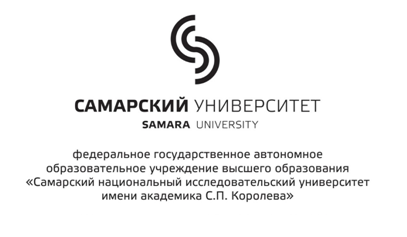 